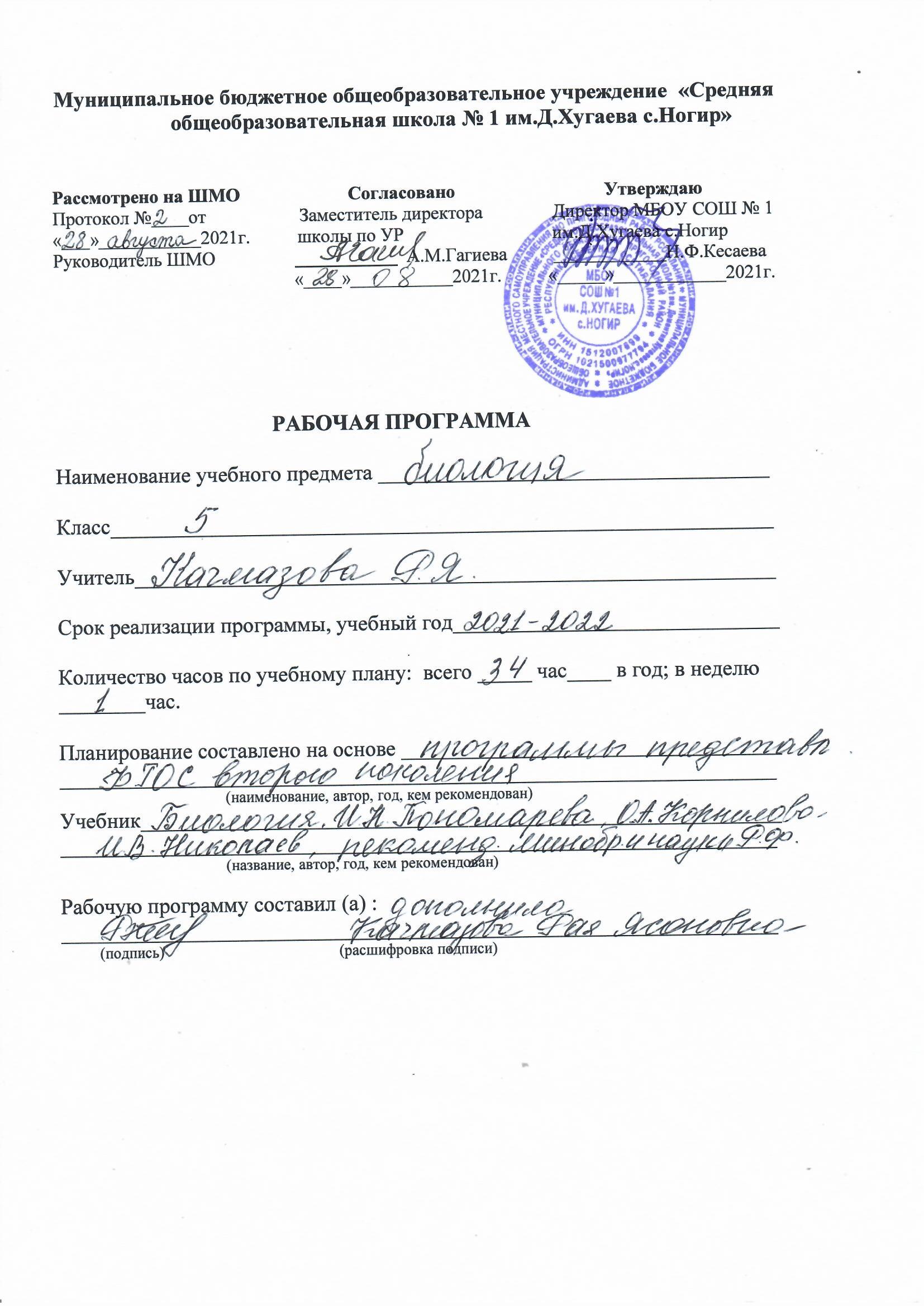                    Рабочая программа по биологии 5 класс за 2021-2022 уч.г.Цели и задачи преподавания биологии на ступени основного общего образованияИзучение биологии, как учебной дисциплины предметной области «Естественно-научные предметы», обеспечивает:формирование системы биологических знаний как компонента целостной научной карты мира;овладение научным подходом к решению различных задач;формирование и развитие умений формулировать гипотезы, конструировать, проводить эксперименты, оценивать полученные результаты; сопоставлять экспериментальные и теоретические знания с объективными реалиями жизни;воспитание ответственного и бережного отношения к окружающей среде, осознание значимости концепции устойчивого развития;формирование умений безопасного и эффективного использования лабораторного оборудования, проведения точных измерений и адекватной оценки полученных результатов;овладение методами научной аргументации своих действий путем применения межпредметного анализа учебных задач.Программа по биологии строится с учетом следующих содержательных линий:многообразие и эволюция органического мира;биологическая природа и социальная сущность человека;структурно-уровневая организация живой природы;ценностное и экокультурное отношение к природе;практико-ориентированная сущность биологических знаний.Цели биологического образования в основной школе формулируются на нескольких уровнях: глобальном, метапредметном, личностном и предметном, с учетом требований к результатам освоения содержания предметных программ.Глобальные цели являются общими для основного общего и среднего (полного) общего образования. Они определяются социальными требованиями, в том числе изменением социальной ситуации развития — ростом информационных перегрузок, изменением характера и способов общения и социальных взаимодействий (объемы и способы получения информации порождают ряд особенностей развития современных подростков). Глобальные цели формулируются с учетом рассмотрения биологического образования как компонента системы образования в целом, поэтому они являются наиболее общими и социально значимыми.Таким образом, глобальными целями биологического образования являются:социализация (вхождение в мир культуры и социальных отношений) - включение обучающихся в ту или иную группу или общность как носителей ее норм, ценностей, ориентаций, осваиваемых в процессе знакомства с миром живой природы;приобщение к познавательной культуре как системе познавательных (научных) ценностей, накопленных обществом в сфере биологической науки.Основные задачи обучения (биологического образования):•	ориентация в системе моральных норм и ценностей: признание высокой ценности жизни во всех ее проявлениях, здоровья своего и других людей; экологическое сознание; воспитание любви к природе;•	развитие познавательных мотивов, направленных на получение нового знания о живой природе; познавательных качеств личности, связанных с усвоением основ научных знаний, овладением методами исследования природы, формированием интеллектуальных умений;•	овладение ключевыми компетентностями: учебно-познавательными, информационными, ценностно-смысловыми, коммуникативными;формирование познавательной культуры, осваиваемой в процессе познавательной деятельности, и эстетической культуры как способности к эмоционально-ценностному отношению к объектам живой природы.Общая характеристика курса «Биология. 5 класс»Курс биологии на ступени основного общего образования в 5 классе посвящен изучению царств живой природы, включает сведения по общей экологии, происхождении человека и его месте в живой природе и опирается на знания обучающихся, полученные ими в начальной школе.Он направлен на формирование у школьников представлений об отличительных особенностях живой природы, о ее многообразии и эволюции, а также о человеке, как биосоциальном существе. Отбор содержания проведен с учетом культурологического подхода, в соответствии с которым учащиеся должны освоить материал, значимый для формирования познавательной, нравственной и эстетической культуры, сохранения окружающей среды и собственного здоровья, для повседневной жизни и практической деятельности.Материал курса биологии в 5 классе разделен на четыре темы.1.	Тема «Биология — наука о живом мире» знакомит обучающихся с основными отличиями живых организмов от неживых тел, свойствами живого, со строением и химическим составом клеток, типами растительных и животных тканей. Школьники получают представление о методах изучения живой природы и приобретают навыки их использования, у обучающихся формируются навыки работы с увеличительными приборами и самостоятельного выполнения лабораторных работ. Особое внимание уделяется основным процессам жизнедеятельности клетки. Воспитанию патриотизма, уважения к Отечеству способствуют сведения о вкладе в биологическую науку выдающихся российских ученых.2.	Тема «Многообразие живых организмов» включает сведения об отличительных особенностях живых организмов разных царств, их многообразии, системе органического мира, растениях, животных, грибах, бактериях и лишайниках, их роли в природе и жизни человека. Обучающиеся знакомятся с основными таксономическими единицами, научаются различать клетки бактерий, растений, животных и грибов; продолжают отрабатывать навыки работы с увеличительными приборами и самостоятельного выполнения лабораторных работ. Школьники научатся избегать заражения вирусами и болезнетворными бактериями, отличать ядовитые и съедобные грибы, ядовитые растения, а также оказывать первую доврачебную помощь при отравлении ядовитыми грибами и растениями.3.	Тема «Жизнь организмов на планете Земля» знакомит обучающихся с многообразием условий обитания на нашей планете, с особенностями водной, почвенной, наземно-воздушной и организменной сред; знакомство с экологическими факторами акцентирует внимание на взаимосвязанности и взаимозависимости всех компонентов природы. Школьники научатся определять среду обитания организма по внешнему облику, получат представление о природных сообществах и их структуре, познакомятся с многообразием природных сообществ и причинами их изменения. Школьники расширят свои знания о многообразии связей между организмами в природных сообществах и приспособлениях организмов к совместному проживанию на общей территории.4.Тема «Человек на планете Земля» посвящена биологической природе и социальной сущности человека. Обучающиеся знакомятся с признаками отличия между древним и современным человеком; с изменениями, которые произвел человек на Земле. Школьники научатся обосновывать значение природоохранной деятельности человека в сохранении и умножении растительного и животного мира; применять знания о правилах природы в своих поступках.-Отбор форм организации обучения осуществляется с учетом естественно-научного содержания. Большое внимание уделяется лабораторным и практическим работам, минимум которых определен в программе.Содержание курса биологии в основной школе является базой для изучения общих биологических закономерностей, законов, теорий в старшей школе.Таким образом, содержание курса биологии в основной школе представляет собой базовое звено в системе непрерывного биологического образования и является основой для последующей уровневой и профильной дифференциации.В программе указывается тип урока, вид контроля, описание приемов, помогающих учителю в формировании у школьников познавательных, коммуникативных и регулятивных универсальных навыков, а также технологии, обеспечивающие эффективную работу преподавателя и ученика на уроке.Программа выполняет две основные функции.Информационно-методическая функция позволяет всем участникам образовательного процесса получать представления о целях, содержании, общей стратегии обучения, воспитания и развития учащихся средствами данного учебного предмета.Организационно-планирующая функция предусматривает выделение этапов обучения, структурирование учебного материала, определение его количественных и качественных характеристик на каждом из этапов.Используемый учебно-методический комплексL Пономарева И. Н,, Николаев И.В., Корнилова ОЛ Биология. 5 класс. Учебник для учащихся общеобразовательных организаций. М.: Вентана- Граф, 2018.Корнилова ОЛ., Николаев И.В., Симонова JI.B. Биология. 5 класс. Рабочая тетрадь. М.: Вентана- Граф, 2018.Пономарева И.Н. Биология. 5 класс. Методическое пособие. М.: Вентана-Граф, 20182.Содержание курса «Биология. 5 класс»В процессе изучения предмета «Биология» в 5 классе учащиеся осваивают следующие основные знания.Тема 1. «Биология - наука о живом мире»(8 ч + 1чрезервного времени):наука о живой природе - биология человек и природа; живые организмы - важная часть природы; зависимость жизни первобытных людей от природы, охота и собирательство, начало земледелия и скотоводства, культурные растения и домашние животные:свойства живого: отличие живых тел от тел неживой природы; признаки живого обмен веществ, питание, дыхание, рост, развитие, размножение, раздражимость; организм - единица живой природы; органы организма, их функции; согласованность работы органов, обеспечивающая жизнедеятельность организма как единого целого;методы изучения природы: использование биологических методов для изучения любого живого объекта; общие методы изучения природы: наблюдение, описание, измерение, эксперимент; использование сравнения и моделирования в лабораторных условиях;увеличительные приборы: необходимость использования увеличительных приборов при изучении объектов живой природы; увеличительные приборы: лупа ручная и штативная, микроскоп, части микроскопа, микропрепарат; правила работы с микроскопом;строение клетки, ткани: клеточное строение живых организмов; клетка, части клетки и ихназначение: понятие о ткани, ткани животных и растений их функции;•	химический состав клетки: химические вещества клетки; неорганические вещества клетки, их значение для клетки и организма; органические клетки, их значение для клетки и организма:•	процессы жизнедеятельности клетки: основные процессы, присущие живой клетке, - дыхание, питание, обмен веществ, рост, развитие, размножение: размножение клетки путем деления: передача наследственного материала дочерним клеткам: взаимосвязанная работа частей клетки, обусловливающая ее жизнедеятельность как целостной живой системы -биосистемы:•	великие ученые-естествоиспытатели: Аристотель, Теофраст, К. Линней, Ч. Дарвин, В.И. Вернадский. Н И. Вавилов.Основные понятия. Которые необходимо усвоить после изучения темы 1: многоклеточные организмы, биология; обмен веществ и энергии между организмом и окружающей средой, организм, орган; наблюдение, описание, эксперимент, сравнение, моделирование; увеличительные приборы, лупа, микроскоп; ядро, цитоплазма, вакуоли. клеточная мембрана, клеточная стенка, ткани; неорганические вещества, органические вещества; деление клетки.Тема 2. «Многообразие живых организмов»(10 ч + 2 ч резервного времени):•	царства живой природы: классификация живых организмов: раздел биологии — систематика; царства клеточных организмов: бактерий, грибов, растений и животных; вирусы — неклеточная форма жизни: их строение, значение и меры профилактики вирусных заболеваний; вид как наименьшая единица классификации:•	бактерии: бактерии — примитивные одноклеточные организмы, строение бактерий, размножение бактерий делением клетки надвое; бактерии как самая древняя группа организмов, процессы жизнедеятельности бактерий; понятие об автотрофах и гетеротрофах, прокариотах и эукариотах;•	значение бактерий в природе и для человека: роль бактерий в природе; симбиоз клубеньковых бактерий с растениями; фотосинтезирующие бактерии: цианобактерии как поставщики кислорода в атмосферу; бактерии. обладающие разными типами обмена веществ: процесс брожения; роль бактерий в природе и жизни человека; средства борьбы с болезнетворными бактериями;•	растения: представление о флоре; отличительное свойство растений; хлорофилл; значение фотосинтеза; сравнение клеток растений и бактерий; деление царства Растения на группы: водоросли, цветковые (покрытосеменные), голосеменные, мхи, плауны, хвощи, папоротники; строение растений; корень и побег; слоевище водорослей; основные различия покрытосеменных и голосеменных растений; роль цветковых растений в жизни человека;животные: представление о фауне; особенности животных; одноклеточные и многоклеточные организмы; роль животных в природе и жизни человека; зависимость животных от окружающей среды;грибы: общая характеристика грибов; многоклеточные и одноклеточные грибы; наличие у грибов признаков растений и животных; строение тела гриба: грибница, образованная гифами; питание грибов: саиротрофы, паразиты, симбионты и хищники; размножение спорами; симбиоз гриба и растения — грибо-корень (микориза);многообразие и значение грибов: строение шляпочных грибов; плесневые грибы, их использование в здравоохранении (антибиотик пенициллин); одноклеточные грибы - дрожжи, их использование в хлебопечении и пивоварении; съедобные и ядовитые грибы; правила сбора и употребления грибов в пищу; паразитические грибы; роль грибов в природе и жизни человека;лишайники: общая характеристика лишайников; внешнее и внутреннее строение, питание, размножение; значение лишайников в природе и в жизни человека; лишайники - показатели чистоты воздуха;значение живых организмов в природе и жизни человека: животные и растения, вредные для человека; живые организмы, полезные для человека; взаимосвязь полезных и вредных видов в природе; значение биологического разнообразия в природе и жизни человека.Основные понятия, которые необходимо усвоить после изучения темы 2: вид, царство, вирусы, систематика; бактерии, прокариоты, эукариоты, автотрофы, гетеротрофы, цианобактерии; клубеньковые бактерии, симбиоз; корень, побег, споры, слоевище, цветковые и голосеменные растения; простейшие; грибница, гифа, плодовое тело, грибокорень; шляпочные грибы, плесневые грибы, антибиотик, дрожжи; лишайники; биологическое разнообразие.Телш 3. «Жизнь организмов па планете Земля»(7 ч+ 1ч резервного времени):среды жизни планеты Земля: многообразие условий обитания на планете; среды жизни организмов; особенности водной, почвенной,наземно-воздушной и организменной сред; примеры организмов — обитателей этих сред жизни;•	экологические факторы среды: условия, влияющие на жизнь организмов в природе, факторы неживой природы, факторы живой природы, антропогенные факторы; примеры экологических факторов;•	приспособления организмов к жизни в природе: влияние среды на организмы; приспособленность организмов к условиям своего обитания; биологическая роль защитной окраски у животных, яркой окраски и аромата у цветков, наличия соцветий у растений;•	природные сообщества: потоки веществ между живой и неживой природой; взаимодействие живых организмов между собой; пищевая цепь; растения — производители органических веществ; животные — потребители органических веществ; грибы, бактерии-разлагатели; понятие о круговороте веществ в природе; понятие о природном сообществе; примеры природных сообществ;•	природные зоны России: понятие природной зоны; различные типы природных зон: влажный тропический лес, тайга, тундра, широколиственный лес, степь, природные зоны России, их обитатели; редкие и исчезающие виды животных и растений, требующие охраны;•	жизнь на разных материках: понятие о материке как части суши, окруженной морями и океанами; многообразие живого мира нашей планеты; открытие человеком новых видов организмов; своеобразие и уникальность живого мира материков: Африки, Австралии, Южной Америки, Северной Америки, Евразии, Антарктиды;•	жизнь в морях и океанах: условия жизни организмов в водной среде; обитатели мелководий и средних глубин; прикрепленные организмы; жизнь организмов на больших глубинах; приспособленность организмов к условиям обитания.Основные понятия, которые необходимо усвоить после изучения темы 3: водная, почвенная, наземно¬воздушная и организменная среды жизни; экологиче¬ские факторы, факторы неживой природы, факторы живой природы, антропогенные факторы; приспособЛенность; пищевая цепь, круговорот веществ в приро¬де, природное сообщество; природные зоны; местный вид; прикрепленные организмы, свободноплавающие организмы, планктон.Тема 4. «Человек на планете Земля» (6 ч):•	как появился человек на Земле: когда и где появился человек; предки человека разумного; родственник человека современного типа — неандерталец; орудия труда человека умелого; образ жизни кроманьонца; биологические особенности современного человека; деятельность человека в природе в наши дни;как человек изменял природу: изменение человеком окружающей среды; необходимость знания законов развития живой природы; мероприятия по охране природы;важность охраны живого мира планеты: взаимосвязь процессов, происходящих в живой и неживой природе; причины исчезновения многих видов животных и растений; виды, находящиеся на грани исчезновения; проявление современным человечеством заботыо	живом мире; заповедники, Красная книга; мероприятия по восстановлению численности редких видов и природных сообществ;сохранение богатства живого мира: ценность разнообразия живого мира; обязанности человека перед природой; примеры участия школьников в деле охраны природы; результаты бережного отношения к природе; примеры увеличения численности отдельных видов; расселение редких видов на новых территориях.Основные понятия, которые необходимо усвоить после изучения темы 4: австралопитек, человек умелый, человек разумный, кроманьонец; лесопосадки; заповедник; Красная книга        3.Планируемые результаты изучения курса «Биология» к концу 5 классаИзучение курса «Биология. 5 класс» должно быть направлено на овладение учащимися следующих умений и навыков.Обучающийся научится:характеризовать особенности строения и процессов жизнедеятельности биологических объектов (клеток, организмов), их практическую значимость;применять методы биологической науки для изучения клеток и организмов, проводить наблюдения за организмами, ставить несложные биологические эксперименты и объяснять полученные результаты, описывать биологические объекты и процессы;использовать составляющие исследовательской и проектной деятельности по изучению живых организмов (приводить доказательства, классифицировать, сравнивать, выявлять взаимосвязи);ориентироваться в системе познавательных ценностей - оценивать информацию о живых организмах, природных сообществах, среде обитания, получаемую из разных источников; практическую значимость растений в природе и жизни человека; последствия деятельности человека в природе.Обучающийся получит возможность научиться:•	соблюдать правила работы в кабинете биологии, с биологическими приборами и инструментами;•	использовать приемы оказания первой помощи при отравлении ядовитыми грибами, ядовитыми растениями;•	работать с определителями растений;•	выделять эстетические достоинства объектов живой природы;•	осознанно соблюдать основные принципы и правила отношения к живой природе;•	ориентироваться в системе моральных норм и ценностей по отношению к объектам живой природы (признание высокой ценности жизни во всех ее проявлениях, экологическое сознание, эмоционально-ценностное отношение к объектам живой природы);•	находить информацию о живых организмах в научно-популярной литературе, биологических словарях и справочниках, анализировать, оценивать ее и переводить из одной формы в другую;•	работать с различными типами справочных изданий, создавать коллекции, готовить сообщения и презентации;•	выбирать целевые и смысловые установки в своих действиях и поступках по отношению к живой природе;•	проводить наблюдения за живыми организмами; фиксировать свои наблюдения в виде рисунков, схем, таблиц;•	составлять план исследования, пользоваться увеличительными приборами, готовить микропрепараты;•	выделять существенные признаки биологических процессов, протекающих в живых организмах (обмен веществ, питание, дыхание, выделение, транспорт веществ, рост, развитие, размножение);обосновывать взаимосвязь процессов жизнедеятельности между собой;участвовать в групповой работе;составлять план работы и план ответа;решать учебно-познавательные и учебно-практические задачи;оценивать свой ответ, свою работу, а также работу одноклассников.4.Тематическое планирование учебного материала4.Календарно-тематическое планирование по биологии                   5 класс  (34ч)   2021-2022 уч.г.№Тема  урока Кол-во часовПредпол. Дата Факт. датаГлава 1. Биология – наука о живом мире  (8 ч.)Глава 1. Биология – наука о живом мире  (8 ч.)Глава 1. Биология – наука о живом мире  (8 ч.)1Наука о живой природе 12Свойства живого 13Методы изучения природы 14Увеличительные природы 15Строение клетки. Ткани 16Химический состав клетки 17Процессы жизнедеятельности клетки 18Подведем итоги1Глава 2. Многообразие живых организмов (10ч.)Глава 2. Многообразие живых организмов (10ч.)Глава 2. Многообразие живых организмов (10ч.)Глава 2. Многообразие живых организмов (10ч.)9. Царство живой природы 110Бактерии . Строение  и жизнедеятельность 111Значение бактерий в природе и для человека 112Растения113Животные 114Грибы115Многообразие и значение грибов116Лишайники117Значение живых организмов в природе и в жизни человека 118Подведем итоги.1Глава 3. Жизнь организмов на планете Земля.  (8ч.) Глава 3. Жизнь организмов на планете Земля.  (8ч.) Глава 3. Жизнь организмов на планете Земля.  (8ч.) 19Среды жизни планеты Земля120Экологические факторы среды 121Приспособление организмов к жизни в природе122Природные сообщества 123Природные зоны России 124Жизнь организмов на разных материках.125Жизнь организмов в морях и океанах.126Подведем итоги 1Глава 4. Человек на планете Земля (5 ч.)Глава 4. Человек на планете Земля (5 ч.)Глава 4. Человек на планете Земля (5 ч.)27Как появился человек на Земле.128Как человек изменил природу. 129Важность охраны живого мира природы.130.Сохраним богатства живого мира 131Подведем итоги.132-33Резервные уроки234Итоговый урок1